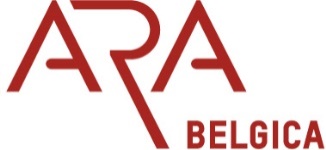 Vijfseweg 21B    8790  Waregemasbl N° 0899.985.103 vzwBank/ Banque : BIC GEBABEBB/IBAN BE48 0014 3554 4527www.arabelgica.beBulletin  de participation à la journée au château de Beloeil le 19 juin 2022                à renvoyer au plus tard le 15 mai 2022   :      myriam.dezutter@gmail.com                                                   M………                                                                                                                         (Nom, prénom)S’inscrit à :  Visite guidée de la bibliothèque (gratuit pour les membres)Visite guidée du château  (gratuit pour les membres)Dîner dans la Chapelle du Château, prix €  19,50 (à payer anticipativement à l’ARA Belgica)sera présent à l’assemblée générale de l’ARA Belgica ;(Biffer les mentions non choisies)Menu Pâté en croûte Richelieu et confiture d’oignons, petite salade fraîcheetRoti de dindonneau sauce Grand’mère, endive braisée, croquettesetTarte normande aux pommes, coulis de vanille et sucre semoule. Les boissons sont en sus et à payer sur place.Signalez nous la possibilité de covoiturage, quelques membres n’ayant pas de voiture. Nous vous mettrons en contact avec l’intéressé qui doit nous en avertir.